	Item Cards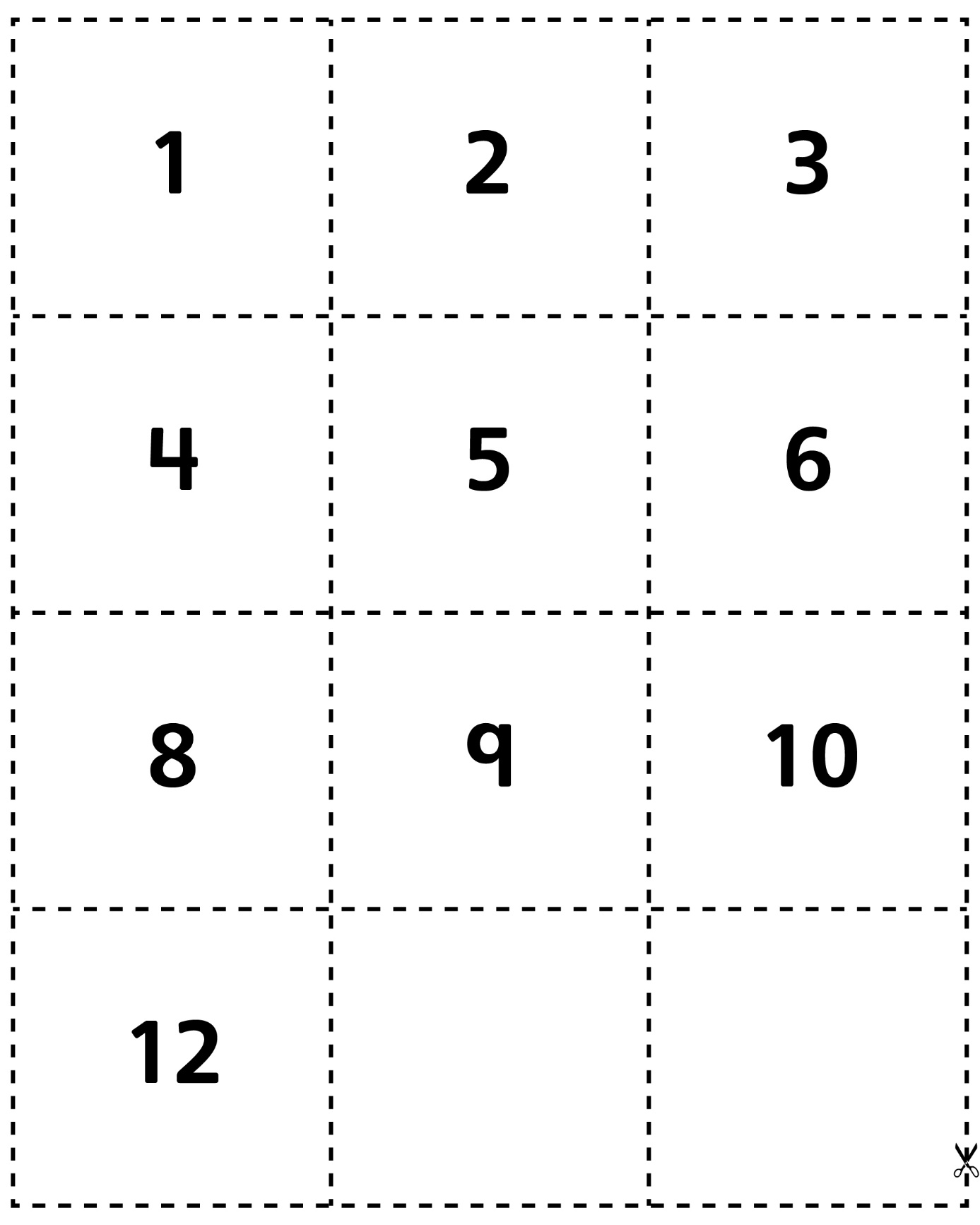 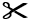 Item Cards(for Combined Grades Extension)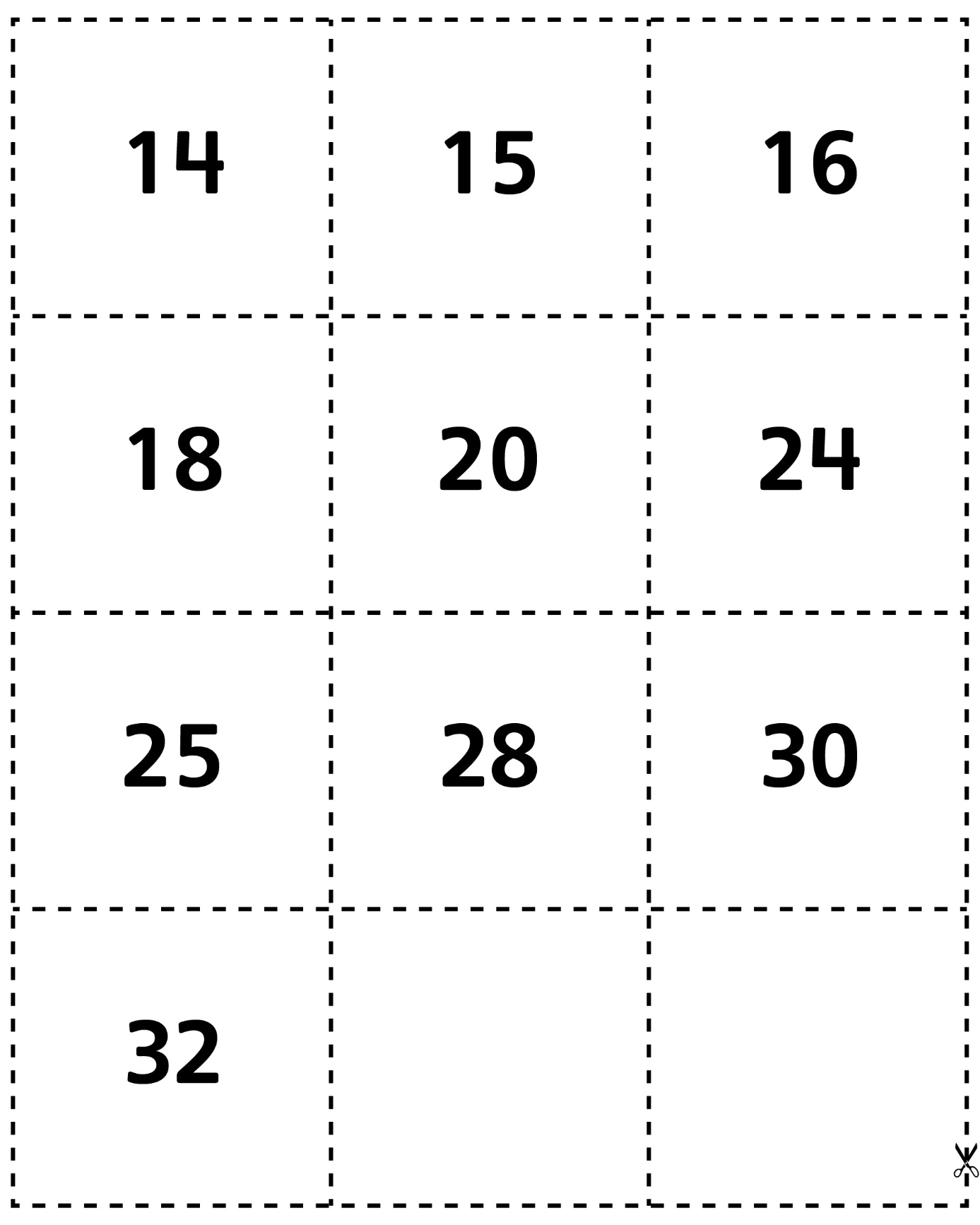 